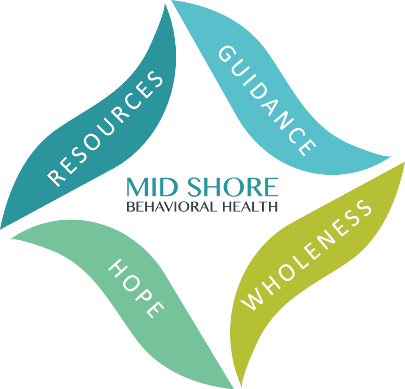 Mid Shore Behavioral Health, Inc.2024 Caliber Awards – Friday, May 17Achieving Excellence in Public Behavioral HealthNomination FormNominations are due by Friday March 8, 2024. Special Recognition Categories
Choose one below:Nominated By: *Full Name:Organization (if relevant): Email Address:

Phone Number:Person Nominated: *Full Name:Organization (if relevant):

Email Address:Phone Number: *The nomination may not be accepted without complete names and contact information for both the nominee and the nominator. Please provide the reason for the nomination below. The reason must match the description of the award category above and be as detailed as possible. Please no more than one page.  
Completed Nominations can be submitted by fax, email, or snail mail:Fax to 410-770-4809Email to kmoran@midshorebehavioralhealth.org; Postal mail to:ATTN: Kelley Moran, Administrative DirectorMid Shore Behavioral Health, Inc. 28578 Mary’s Court, Suite 1Easton, MD 21601Nominations are due by Friday March 8, 2024.Deaf and Hard of HearingConsumer ChoiceTraumaLatino PopulationBehavioral Health IntegrationAdvocacyVolunteersPeer SupportPreventionVeteransEmergency/Crisis ServicesLeadershipEmploymentEducationDefeating Stigma Unsung Hero Substance UseSuicide PreventionWellness & Recovery 